Character Reference Letter for a FriendFrom,Castor RichardsonP.O. Box 902 3472 Ullamcorper Street Lynchburg DC 29738(268) 442-2428Date: 01-05-2015To,Chester Bennett 3476 Aliquet. AveMinot AZ 95302Subject: (************************) Dear Chester BennettI am writing this letter on behalf of [Name of the indicated person] concerning [he/she] gaining the custody of [his/her] children. I have known [Name of the indicated person] for more than [number] years and [he/she] has proved to be an excellent parent. We are neighbors and usually go out with our children for playing and recreation.[Name of the indicated person] always attends [his/her] children PTA classes and sports meetings. [He/She] always encourages her children to excel in [his/her] studies and participate in various co-curricular activities. In between [his/her] job hours, [he/she] manages to drop [his/her] children at their school and pick them up after their school finishes. [Name of the indicated person] always helps [his/her] children with their studies and homework and encourages artistic characteristics in [his/her] children. [Name of the indicated person] also loves helping poor people and donates to community people.I can thus confidently say that [Name of the indicated person] is quite capable of successfully handling the custody of [his/her] children. [He/She] keeps on imbibing good vibes into people around [him/her] and thus is loved by all. Please feel free to contact me on [your contact number] or [your email address] for further clarifications.Sincerely,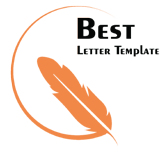 (Your Signature) Castor Richardson